Teacher Documents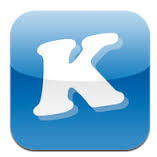 Overview: Kidblog is designed for K-12 teachers who want to provide each student with an individual blog. Students publish posts and participate in academic discussions within a secure classroom blogging community. Teachers maintain complete control over student blogs and user accounts. For further information please visit: http://kidblog.org/why-kidblog/Privacy Points for Teachers(Adapted from the Privacy Policy: http://kidblog.org/home/privacy-policy/ and Terms of Service: http://kidblog.org/home/terms-of-service/)Only adults may register to use the Website with full administrative privileges. Use of Kidblog by anyone under age 18 must be done under adult supervision. Kidblog is intended for administrative use by teachers, students, librarians, administrators, parents, and anyone else involved in education as a teaching tool. The adult that registers (or maintaining/moderating) a “class account” (and subsequently creating and/or adding students/users to the account) (a “Member”) is responsible for obtaining permission of a parent or guardian of any members under 13 who use the Website through class account. Kidblog does not intend that anyone under age 18 register as a Member. If a user is under age 18 and register as a Member, they are violating the terms.All Members of Kidblog shall receive a password and an account. Members are entirely responsible for any and all activities which occur under their account whether authorized or not authorized. The Member agrees to notify Kidblog of any unauthorized use of the Member’s account or any other breach of security known to the Member. The Member’s right to use Kidblog is personal to the Member. The Member agrees not to resell or make any commercial use of the Website without the express written consent of Kidblog.Kidblog’s website may include links to other websites on the internet that are owned and operated by third parties. members acknowledge that Kidblog is not responsible for the availability of, or the content located on or through, any third-party website. Members should contact the site administrator or webmaster for those third-party websites if they have any concerns regarding such links or the content located on such sites. Kidblog has no control over any third party websites and they encourage their Members and Users to be careful when visiting other websites.Kidblog is operated and provided from their offices in the State of Minnesota. As such, their terms of service are governed by the laws of the State of Minnesota. No conflict of laws provisions of any jurisdiction will apply to their terms. They make no representation that their website or other services are appropriate, legal or available for use in other legal jurisdictions.Kidblog respects the intellectual property rights of others, and requires that the people who use their website do the same. It is their policy to respond promptly to any claims that intellectual property rights are being violated via Kidblog. If a member believes that a work that they own or have rights to has been copied and made accessible on kidblog.org in violation of their rights, they may notify Kidblog by providing their copyright agent with the relevant information in writing.Kidblog retains the right, at their sole discretion, to refuse service to anyone, for any reason, at any time. Such termination may be effected without prior notice in Kidblog’s sole business discretion. Kidblog shall not be liable to any User or other party for any such termination. Kidblog reserves the right to delete or save a User’s content upon a termination in its sole discretion.By using Kidblog members agree to the collection and use of information in the manner described in their privacy policy. If they make material changes to their policy, they will notify the members via kidblog.org, by email, by means of a notice the next time the member logs in to Kidblog, or by means of a notice on their homepage or main page.To make their privacy policy easy to find, they have placed a link to it at the bottom of each page of their website.Members are responsible for reviewing http://kidblog.org/home/privacy-policy/ periodically for any modification to their privacy policy. Any access or use of Kidblog by a member after notice of revisions or additions to their privacy policy shall constitute and be deemed to be their agreement to such revisions or additions.Members provide personal information to Kidblog when they register to use the services and when they request information from Kidblog. The personal information Kidblog collects from users registering for the service is:Display Name (this name is displayed to other users)UsernamePasswordEmail AddressClass Name (a “class” is a group of users defined by user registering for the Service)The user registering for Kidblog can also define the members of a class and grant usage user access to the Service by issuing usernames and passwords to additional users.In addition to the personal information members supply, Kidblog may automatically collect non-personal information to evaluate how the Service is used. They collect non-personal data to make their services work better for users. The technologies they use to gather this non-personal information may include IP addresses, web browser cookies, clear gifs, browser detection, and weblog information.Kidblog collects personally identifiable information from registered users so that they may have secure access to the website. Users are responsible for safeguarding their own usernames, passwords, and email addresses. If a user’s registration or account information security has been breached, the user can contact Kidblog for assistance.Members may modify their browser preferences to accept all cookies, be notified when a cookie is set, or reject all cookies. If a member modifies their browser to reject certain or all cookies, they may not be able to use certain features of Kidblog.Access to a member’s personally identifiable information and all data they store on kidblog.org is limited to authorized Kidblog staff and is restricted by password protection mechanisms. Although total security does not exist on the internet, Kidblog will make commercially reasonable efforts to safeguard the information that their members submit.Kidblog.org is not intended for use by unsupervised children. Only adults are authorized to register and create accounts with administrative privileges. Only accounts with administrative privileges may grant children access to the website.Kidblog will not knowingly collect any personally identifiable information from children under the age of 13.Kidblog reserves the right to disclose a members personally identifiable information as required by law and when they believe that disclosure is necessary to protect their rights and/or comply with a judicial proceeding, court order, or legal process served on us.Kidblog.org does not currently contain links to other websites. Kidblog is not responsible for the privacy practices of any other websites. They encourage their members to be aware when they leave the website, and to read the privacy statements of each website that collects personally identifiable information.Kidblog, Inc.
2869 W 71 1/2 Street
Richfield, MN 55423
Phone: 612-703-7405.